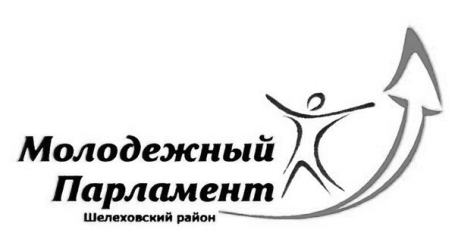 Отчет о деятельности Молодёжного парламента при Думе Шелеховского муниципального района за 2015год.1.02.2015г. в МКУК «Городской музей» проведен семинар-тренинг для депутатов Молодежного парламента. Участниками тренинга была разработана новая внутренняя структура взаимодействия, разработан план мероприятий на 1 полугодие 2015 года.24.03.2015г. состоялся круглый стол с участием Мэра Шелеховского муниципального района М.Н. Модина и депутатов молодежного парламента. Во время мероприятия состоялось обсуждение возможностей взаимодействия парламента и Администрации Шелеховского муниципального района, реализации проектов парламента.В рамках празднования 70-летия со Дня Победы депутатами Молодёжного парламента было оказано содействие по организации Шествия по улицам города, районной акции «Зажги свою свечу». Также, Молодёжным парламентом во время городского концерта на площади Администрации в небо были выпущены белые шары в количестве 70 штук.12.06.2015г. в день России Депутаты Молодёжного парламента совместно с молодежным Советом пром.площадки Русала, общественной организацией «Молодая гвардия» был организован автопробег Шелехов – Култук - Слюдянка.22.08.2015г. в День Российского флага отделом по молодёжной политике и спорту совместно с Молодёжным парламентом, Районным Школьным парламентом на улицах города была организована раздача лент с символикой Российского Флага, проведен социологический опрос и игровая программа в санатории-профилактории «Металлург». Мероприятиями охвачено 200 человек.В августе 2015г. председатель Молодёжного парламента Мосалов Дмитрий принял участие во всероссийском молодёжном форуме «Территория смыслов».29.08.2015г. на базе ранчо «Клуб любителей лошадей» отделом по молодёжной политике и спорту совместно с Шелеховской ТИК, Молодёжным парламентом проведен молодёжный форум «Выбор за мной!». Участие в форуме приняли 80 человек – представители образовательных организаций района, Баклашинского дома культуры, представители различных организаций, активная молодёжь Шелехова. В рамках форума для участников был проведен тимбилдинг, семинар «Секреты успеха предвыборной компании», деловая игра «Выборы!», интеллектуальная игра «КВИЗ»;10.09.15 в ОГБОУ СПО «Иркутский техникум архитектуры и строительства» для 200 студентов колледжа организована встреча молодых избирателей с Мэром Шелеховского района, председателем Молодёжного парламента.23.09.15 совместно с депутатами Молодежного парламента проведена акция «Сделай свой выбор!» для молодежи, работающей и обучающейся в г. Иркутске, для ее проведения были разработаны буклеты. Акция проходила на автостанции г. Шелехова, остановочных пунктах, ею были охвачены около 500 человек. Молодёжный парламент принимал активное участие в круглых столах и заседаниях Молодёжного правительства Иркутской области и Молодёжного парламента при Законодательном Собрании Иркутской области.